…………………………..…………….……… r.(Miejscowość, data)………………………………………………………………(Przedsiębiorca prowadzący pracownię psychologiczna)							MARSZAŁEK							WOJEWÓDZTWA WIELKOPOLSKIEGO							al. Niepodległości 34							61-714 PoznańWNIOSEK O WPIS DO REJESTRU PRZEDSIĘBIORCÓW PROWADZĄCYCHPRACOWNIĘ PSYCHOLOGICZNĄWnoszę o dokonanie wpisu do rejestru przedsiębiorców prowadzących pracownię psychologiczną, o którym mowa w art. 85 ustawy z dnia 5 stycznia 2011 r. o kierujących pojazdami (Dz. U. z 2017. Poz. 978 ze zm.)Firma przedsiębiorcy oraz oznaczenie jego adresu i siedziby albo miejsca zamieszkania: ………………………………………………………………………………………………………………………………………………………………………………………………………………………………………………………………………………………………………………………………………………………………………………………………………………………………Numer w ewidencji działalności gospodarczej albo w rejestrze przedsiębiorców 
w Krajowym Rejestrze Sądowym: …………………………………………………………………………………...Numer identyfikacji podatkowej (NIP) przedsiębiorcy: …………………………………………………….Numer identyfikacji statystycznej (REGON) przedsiębiorcy: …………………………………………….Oznaczenie i adres pracowni psychologicznej: ……………………………………………………..............……………………………………………………………………………………………………………………………………………………………………………………………………………………………………………………………………………………Dane uprawnionego psychologa prowadzącego badania w pracowni psychologicznej: 									………………………………………									      (podpis wnioskodawcy)Przewidywany termin rozpatrzenia wniosku	Zgodnie z art. 85b ustawy z dnia 5 stycznia 2011 r. o kierujących pojazdami marszałek województwa jest obowiązany dokonać wpisu przedsiębiorcy do rejestru przedsiębiorców prowadzących pracownię psychologiczną w terminie 7 dni od dnia wpływu do niego wniosku o wpis wraz z oświadczeniem, o którym mowa w art. 85 ust 5 ww. ustawy.	W przypadku złożenia niekompletnego wniosku termin jego rozpatrzenia biegnie 
od dnia wpływu jego uzupełnienia.Pouczenie o przysługujących przedsiębiorcy środkach prawnych	Organy administracji publicznej są obowiązane do należytego i wyczerpującego informowania stron o okolicznościach faktycznych i prawnych, które mogą mieć wpływ na ustalenie ich praw i obowiązków będących przedmiotem postępowania administracyjnego. Organy czuwają nad tym, aby strony i inne osoby uczestniczące w postępowaniu nie poniosły szkody z powodu nieznajomości prawa, i w tym celu udzielają im niezbędnych wyjaśnień 
i wskazówek.	Na podstawie art. 73 § 1 ustawy Kodeks postępowania administracyjnego, strona 
ma prawo do wglądu w akta sprawy, sporządzania z nich notatek, kopii lub odpisów. 
Prawo przysługuje również po zakończeniu postępowania.………………………………………									   (data i podpis wnioskodawcy)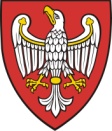 Informacja ogólna dla właścicieli danych osobowychSzanowna/y Pani/Pan,W związku z przetwarzaniem Pani/Pana danych osobowych informuję, że:Administratorem danych osobowych jest Marszałek Województwa z siedzibą Urzędu Marszałkowskiego Województwa Wielkopolskiego w Poznaniu przy al. Niepodległości 34, 61-714 Poznań.Pani/Pana dane osobowe są przetwarzane w celu dokonania wpisu do rejestru przedsiębiorców prowadzących pracownię psychologiczną i jej prowadzenia oraz archiwizacji.Pani/Pana dane osobowe przetwarzamy w związku z wypełnieniem obowiązku prawnego ciążącym na administratorze.W sprawach związanych z przetwarzaniem danych osobowych prosimy o kontakt 
z Inspektorem ochrony danych osobowych, Departament Organizacyjny i Kadr, Urząd Marszałkowski Województwa Wielkopolskiego w Poznaniu, al. Niepodległości 34, 
61-714 Poznań, e-mail: inspektor.ochrony@umww.pl.Pani/Pana dane osobowe będą przetwarzane wieczyście, stanowią one kategorię archiwalną oznaczoną symbolem „A” tzn.: zaliczają się do dokumentacji mającej trwałą wartość historyczną przewidzianą do przekazania do Archiwum Państwowego.Podanie danych osobowych jest warunkiem ustawowym a ich niepodanie skutkuje nie uzyskaniem wpisu do rejestru przedsiębiorców prowadzących pracownię psychologiczną.Przysługuje Pani/Panu prawo do dostępu do danych osobowych ich sprostowania 
lub ograniczenia przetwarzania.Przysługuje Pani/Panu prawo wniesienia skargi do organu nadzorczego.Pani/Pana dane osobowe będą ujawnione następującym odbiorcom danych: zgodnie z art. 43 ust 4 ustawy z dnia 6 marca 2018 r. – Prawo przedsiębiorców rejestr działalności regulowanej jest jawny i jest dostępny na stronie Biuletynu Informacji Publicznej Urzędu Marszałkowskiego Województwa Wielkopolskiego.Pani/Pana dane osobowe nie są przetwarzane w sposób zautomatyzowany w celu podjęcia jakiejkolwiek decyzji.								…………………………………………………….								(data i podpis właściciela danych osobowych)…………………………..…………….……… r.(Miejscowość, data)………………………………………………………………(Firma przedsiębiorcy oraz oznaczenie jej adresu i siedziby albo miejsce zamieszkania)OŚWIADCZENIE„Oświadczam, że:Dane zawarte we wniosku o wpis do rejestru przedsiębiorców prowadzących pracownię psychologiczną są kompletne i zgodne z prawdą;Znane mi są i spełniam warunki wykonywania działalności gospodarczej w zakresie prowadzenia pracowni psychologicznej, określone w ustawie z dnia 5 stycznia 2011 r. o kierujących pojazdami.”					………………………………………………………………………….					(podpis osoby uprawnionej do reprezentowania przedsiębiorcy, z podaniem imienia i nazwiska oraz pełnionej funkcji)L.P.Imię i nazwisko psychologaNumer ewidencyjny